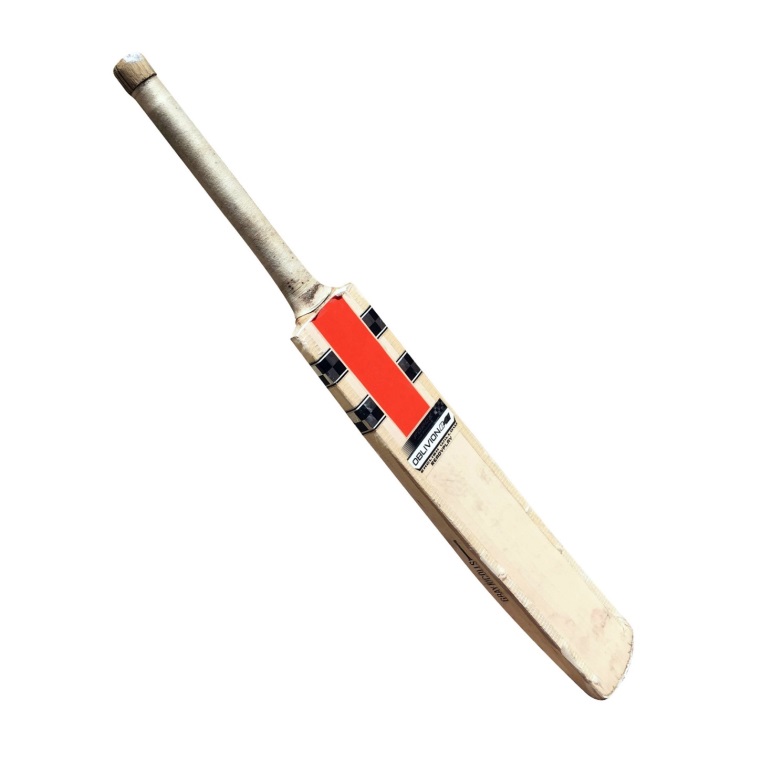 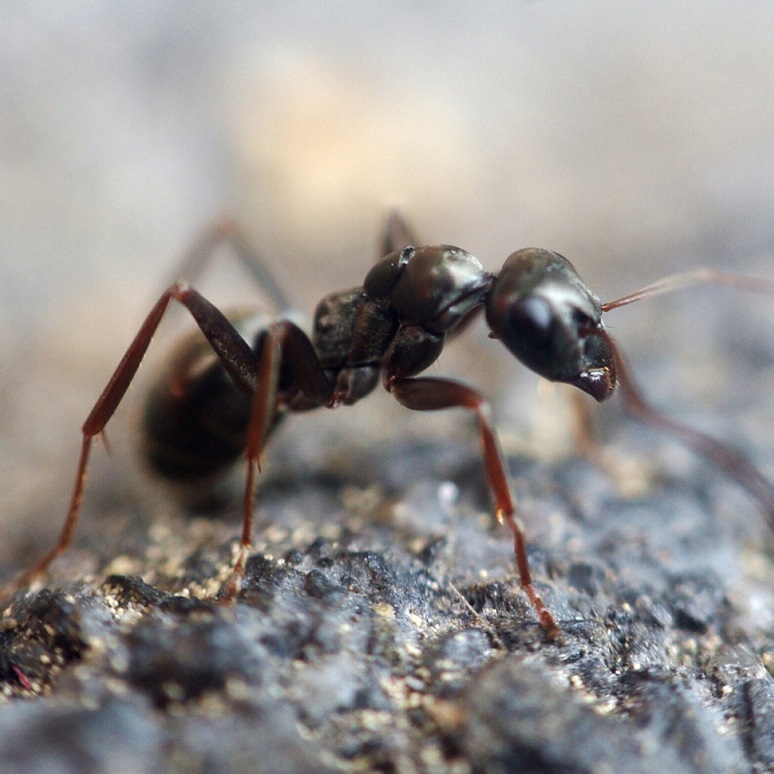 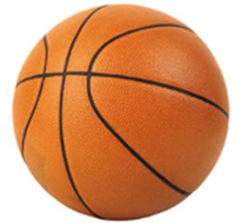 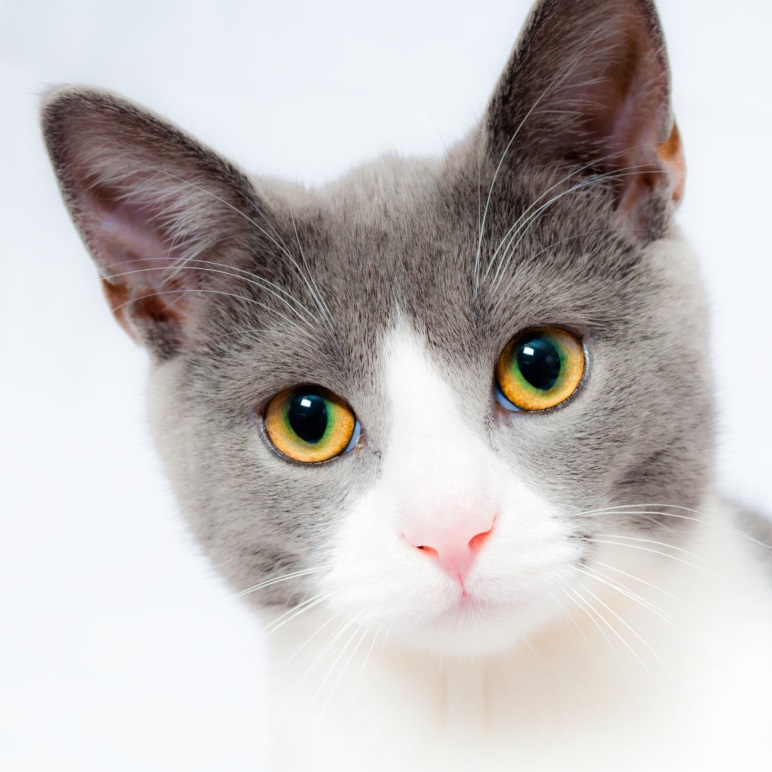 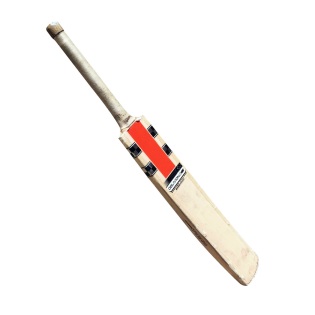 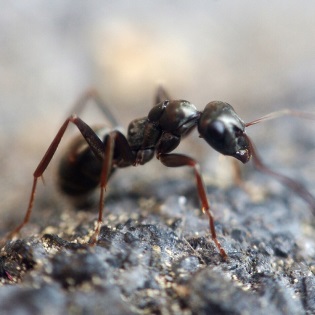 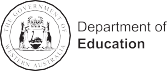 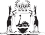 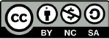 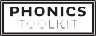 LITK2TL000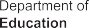 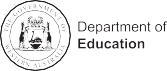 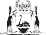 PHONICS FOR TEACHING AND LEARNING MAKE YOUR OWN  |  FLASH CARDS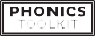 © Department of Education 2017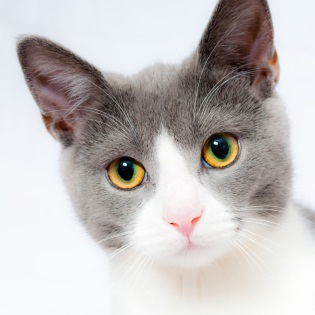 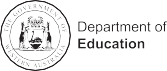 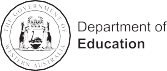 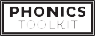 